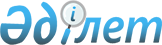 О признании утратившим силу некоторых решений Сарысуского районного маслихатаРешение маслихата Жамбылской области от 7 сентября 2015 года № 50-4      Примечание РЦПИ.

      В тексте документа сохранена пунктуация и орфография оригинала.

      В соответствии с Постановлением Правительства Республики Казахстан № 964 от 25 августа 2011 года "Об утверждении Правил провового мониторинга нормативно правовых актов" и статьей 40 Закона Республики Казахстан от 24 марта 1998 года "О нормативно правовых актах" районный маслихат РЕШИЛ:

      1. Признать утратившим силу некоторых решений Сарысуского районного маслихата согласно приложению.

      2. Копию решения направить в департамент юстиции Жамбылской области.

      3. Контроль за исполнением данного решения возложить на руководителя аппарата районного маслихата Кулыбекова Куаныша Кайратовича.

 Перечень некоторых решений Сарысуского районного маслихата признанных утратившим силу      1. Решение маслихата Сарысуского района Жамбылской области № 4-14 от 17 февраля 2004 года "О внесении изменений и дополнение в решение №23-7 районного маслихата "Об утверждении Правил порядка предоставления жилищных пособий и порядок погашения оплаты коммунальных услуг некоторых отдельных групп, граждан" от 11 февраля 2003 года" (введен в государственный реестр нормативных правовых актов №1287, опубликовано в районной газете "Сарысу" от 17 апреля 2004 года №16);

      2. Решение маслихата Сарысуского района Жамбылской области № 42-7 от 21 сентября 2010 года "Об установлении стоимости разовых талонов" (введен в государственный реестр нормативных правовых актов №6-9-102, опубликовано в районной газете "Сарысу" от 3 ноября 2010 года №93);

      3. Решение маслихата Сарысуского района Жамбылской области № 42-8 от 21 сентября 2010 года "Об утверждении поправочных коэффициентов базовых ставок платы за земельные участки" (введен в государственный реестр нормативных правовых актов №6-9-101, опубликовано в районной газете "Сарысу" от 20 октября 2010 года №89).


					© 2012. РГП на ПХВ «Институт законодательства и правовой информации Республики Казахстан» Министерства юстиции Республики Казахстан
				
      Председатель сессии

Секретарь районного маслихата

      районного маслихата 

      __________ Т.Оразбаев

 ___________Б.Дондаулы
Приложение к решению Сарысуского
районного маслихата № 50-4 от
7 сентября 2015 года